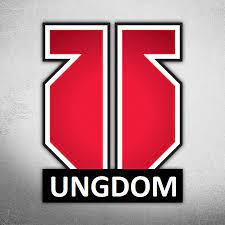 Städrutin A-hall och B-hall Omklädningsrum: Allt skräp ska plockas upp och slängas i papperskorgen. Lagen är ombedda att göra detta men det bör kollas. Omklädningsrummen skall sopas om lagen inte gjort detta. Soppåsar på toaletten i omklädningsrummen och sopsäckar i omklädningsrum skall bytas, nya påsar och säckar finns i städrummet i foajén i A-hallen, dit har vaktmästare nyckel, telefonnummer till vaktmästare sitter på dörren till A-hallen. Säcken från omklädningsrummet skall slängas i containern som står på parkeringen. Denna rutin gäller alla omklädningsrum vi nyttjat. Lapparna som sitter på dörrarna skall plockas ner när cupen är slut. Korridorerna utanför omklädningsrummen ska plockas rena från skräp. Toaletter i foajen i A-hallen skall kollas över, skräp plockas upp, påsar töms. Läktare och café: Skräp skall plockas upp från läktaren så att den är ren och snygg. I A-hallen skall området framför och runt kiosken vara rent och snyggt, golvet inne i kiosken och framför kiosken i A-hallen skall våttorkas. Skåpen märkta med Örebro Hockey ungdom skall låsas. I Holken skall soppåsar bytas och skräpet bäras ut och slängas i containern som står på parkeringen. Alla bord torkas. Golvet sopas och våttorkas. Utförliga instruktioner avseende de bägge caféteriorna finns i kioskmanualerna som är placerade i respektive café. Sekretariatet skall vara fritt från skräp. Kaffetermosen ska tillbaka till cafèet. Bra att tänka på: ● Toalettpappret brukar ta slut, be att få ett par extra rullar och en ansvarig som kollar över detta under dagarna. ● Ställ tillbaka/iordning överallt ni ändrat